Муниципальное бюджетное общеобразовательное учреждение«Белозерьевская средняя общеобразовательная школа.» Конспект урока по русскому языку в 4 Б классе на тему:                                                         «Третье склонение имен существительных»           Провела:  АЗИСОВА ГУЛЬНАРА ИСМАИЛОВНА                                                     Третье склонение имен существительныхОрганизационная структура урока.Тип урокаОсвоение нового материалаПедагогические задачиСоздать условия для сравнения написания ударных и безударных падежных окончаний имен существительных 3-го склонения; совершенствовать умение определять тип склонения имени существительного; способствовать развитию умения изменять по падежам имена существительные 3-го склонения; содействовать воспитанию интереса к русскому языку, культуры учебного труда на урокеПланируемые предметные 
результатыПознакомятся с написанием ударных и безударных падежных окончаний имен существительных 3-го склонения; научатся определять тип склонения имени существительного; изменять по падежам имена существительные 3-го склонения; выполнять звуко-буквенный разбор имени существительного, разбор слова по составу; подбирать к именам существительным 3-го склонения однокоренные имена существительные 1-го склоненияМетапредметные УУДПознавательные: делать выводы в результате совместной работы класса и учителя; подводить языковой факт под понятия разного уровня обобщения (предмет и слово, обозначающее предмет; слова, обозначающие явления природы, школьные принадлежности и др.); проводить аналогии между изучаемым предметом и собственным опытом (под руководством учителя); регулятивные: принимать и сохранять цель и учебную задачу, соответствующую этапу обучения (определенному этапу урока), с помощью учителя; понимать выделенные ориентиры действий (в заданиях учебника, справочном материале учебника – памятках) при работе с учебным материалом; оценивать совместно с учителем или одноклассниками результат своих действий, вносить соответствующие коррективы; коммуникативные: уметь взглянуть на ситуацию с иной позиции и договариваться с людьми, придерживающимися другого мнения; понимать точку зрения другого; участвовать в работе группы, распределять роли, договариваться друг с другом; предвидеть последствия коллективных решенийЛичностные 
результатыПроявлять положительное отношение к школе, к изучению русского языка; осознавать личностный смысл учения, проявлять устойчивый учебно-познавательный интерес к изучению языка, к языковой деятельности, чтению и читательской деятельности; понимать то, что правильная устная и письменная речь является показателем индивидуальной культуры человека; владеть навыками сотрудничества с учителем, взрослыми, сверстниками в процессе выполнения совместной деятельности на уроке; иметь установку на здоровый образ жизни и реализовывать ее в реальном поведении и поступках; проявлять бережное отношение к материальным и духовным ценностямЭтап урокаСодержание деятельности учителяСодержание деятельности учащегося
(осуществляемые действия)Формируемые способы 
деятельностиучащегося1234II. Актуализация знаний, необходимыхдля изученияи понимания нового материала.Проверка домашнего задания (рабочая тетрадь, упражнение).Проверяет домашнее задание. Проводит беседу о проделанной работе.– Прочитайте пословицы в упражнении 168. Назовите склонение и падеж выделенных имен существительных.– Запишите любую пословицу по памяти. Проверьте себя.Отвечают на вопросы учителя. Рассказывают о выполненной дома работе. Делят имена существительные на группы. Называют склонение и падеж выделенных имен существительных. Объясняют выполнение синтаксического разбора предложения, звуко-буквенного разбора слова «орел».(См. РМ, Приложение 2.)Выделять существенную информацию 
из текста загадки. Выдвигать гипотезу и обосновывать ее. Осуществлять актуализацию личного жизненного опыта. Уметь слушать в соответствии с целевой установкой. Принимать и сохранять учебную цель и задачу. Дополнять, уточнять выс-Минутка чистописания.Проводит минутку чистописания.– Прочитайте скороговорки и догадайтесь, какая буква пришла сегодня к нам в гости. •  Белые бараны били в барабаны.•  Бородатый барабашка барабанит в барабан.– В письме какой буквы мы будем сегодня упражняться? Выполняют чистописание. Записывают буквосочетания и скороговорку.Бб  ббе  бба  ббо  ббу  буб  баб  боб  бебДобры бобры идут в боры.Выделять существенную информацию 
из текста загадки. Выдвигать гипотезу и обосновывать ее. Осуществлять актуализацию личного жизненного опыта. Уметь слушать в соответствии с целевой установкой. Принимать и сохранять учебную цель и задачу. Дополнять, уточнять выс-строчной буквой «б», соблюдая наклон вправо, высоту букв, правильно соединяя элементы. Поменяйтесь тетрадями и оцените работу соседа по названным критериям.казанные мненияРабота над словарными словами.Словарный диктант.ПовторениеОрганизует работу над словами с непроверяемым написанием. Ростом мал и пузат,А заговорит –Сто крикливых ребятСразу заглушит. (Барабан.)– Запишите словарное слово в индивидуальные словарики, используя прием ассоциаций.– Подберите однокоренные слова к слову «барабан»«Зарядка для ума»Записывают словарное слово в индивидуальный словарик.Подбирают однокоренные слова к словарному слову. Вспоминают пословицы, поговорки, крылатые выражения со словарным словом, составляют предложенияказанные мненияIII. Сообщение темы урока. Опреде-Задает вопросы. Комментирует ответы, предлагает сформулировать цель урока.– Прочитайте тему урока.Обсуждают тему урока. Отвечают на вопросы, формулируют цель урока. Под руководством учителя определяют задачи урокаПринимать и сохранять учебную цельление целей урока– Сегодня на уроке мы познакомимся с 3-м склонением имен существительных, узнаем, какие слова относятся к этому склонению, научимся находить их в предложениях и, конечно же, вспомним имена существительные 1-го и 2-го склоненияи задачуIV. Объяснение нового материала. Наблюдение над языковымматериалом.Работа по учебнику (упражне-ние 169)ФИЗКУЛЬТМИНУТКА.Организует работу по теме урока. Объясняет новый материал, отвечает на вопросы учеников.– Произнесите слова. Запишите их буквами.– Что общего в написании данных имен существительных? (На конце слов находится мягкий знак.)– Укажите их род, выделите окончание.– Имена существительные женского рода с нулевым окончанием в именительном падеже единственного числа относятся к 3-му склонениюВыводят языковые закономерности, лежащие в основе изучаемого понятия или правила. Анализируют формулировку правила (понятия), данную в учебнике. Проводят наблюдения на материале связных текстов. Записывают слова, указывают род, выделяют окончание.Ель (ж. р.), пыль (ж. р.), ночь (ж. р.),мышь (ж. р.), дверь (ж. р.)Осуществлять анализ объектов с опорой на визуализациюV. Первичное закрепление знаний. Работа по учебнику (упражне-ние 170).Задает вопросы. Комментирует и корректирует ответы. Наблюдает за работой учащихся. Помогает, при необходимости проверяет ответы. – Прочитайте. Можете ли вы объяснить, какое качество или чувство обозначает каждое из этих слов? Какие из этих слов вы могли бы поставить рядом со словом «совесть»? Почему? (Стыдливость.)– Выпишите имена существительные 3-го склонения. По каким признакам вы их определили? Выполняют дидактические упражнения, отвечают на вопросы, высказывают свое мнение. Применяют новые знания на новом языковом материале. Выполняют аналитические упражнения. Участвуют в обсуждении вопросов по теме. Выписывают имена существительные 3-го склонения.Хитрость, жалость, жестокость, искренность, скромность, скупость, жадность, справедливость, стыдливость, лживость, совесть.Составляют устный рассказ. Осознанно и произвольно строить речевое высказывание в устной форме, обосновывать свое мнение. Осуществлять контроль по результату– Составьте текст-рассуждение на тему «Что такое совесть?».Выполняют разбор слова по составу: жадностьРабота по учебнику (упражне-ние 171)– Прочитайте. Докажите, что данные слова – имена существительные 3-го склонения.– Образуйте от каждого имени существительного однокоренное имя существительное 1-го склонения. Запишите слова парами по образцу. Подчеркните в словах изученные орфограммы.Записывают слова парами.VI. Дальнейшая работа 
по закреплению и обобщению приобретенных знаний и умений.Работа по учебнику (упражне-ние 172)Организует дискуссию, выслушивает мнения, подводит итог. – Прочитайте. Что общего в написании данных имен существительных? (На конце данных существительных мягкий знак.)– Как определить, какие из них относятся к 3-му склонению? (Надо определить род.) – Выпишите сначала имена существительные 3-го склонения, а затем – 2-го склоненияОбобщают способы действия по правилу, применяют на практике алгоритмические предписания, инструкции. Выполняют аналитико-синтетические упражнения, работу со словарями.Делят существительные на группы.Выполняют звуко-буквенный разбор слова «июнь».Понимать 
на слух ответы учащихся. Слушать собеседника. Адекватно использовать речевые средства для решения различных коммуникативных задачVII. Итог урока. РефлексияОрганизация подведения итогов урока учащимися. Учитель предлагает детям оценить их работу на уроке, заполнив таблицу самооценки. Проводит беседу по вопросам: – Что особенно заинтересовало вас во время урока?– Что нового узнали на уроке?– В чем мы затруднялись в начале урока? – Какой же вывод сделали? – Достигли ли мы цели урока?– Понравилась ли вам работа на уроке? Оцените себя. – Если вы считаете, что хорошо усвоили эту тему, можете четко повторить правило, не допустили ошибок в самостоятельной работе – прикрепите фигурку человечка на верхнюю ступеньку. Если вам еще нужно время, чтобы выучить правило, но ошибок на это правило вы уже не допускаете – на вторую ступеньку. Если вам еще нужно время, чтобы выучить правило, хорошенько потренироваться в его применении – на третью ступеньку. Если вам нужно еще раз послушать объяснение, так как вы не понимаете, как действовать, – на четвертуюОтвечают на вопросы. Определяют свое эмоциональное состояние на уроке. Проводят самооценку, рефлексию. Проговаривают цель урока, определяют, достигнут результат или нет, высказываютсяо трудностях, с которыми встретились на уроке.Подходят и прикрепляют своих человечков на соответствующие места и объясняют свои действия.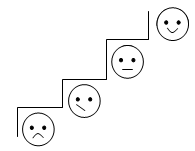 Осуществлять самоконтроль учебной деятельностиДомашнее заданиеПроговаривает и объясняет домашнее задание. Формулирует задачи выполнения упражнения, дает сопутствующие комментарии.Упражнение 173 в учебникеВнимательно слушают, задают уточняющие вопросыОсознавать, принимать, сохранять учебные задачи